                                      Благодарим Вас за проявленный интерес к Компании.  Просим,                    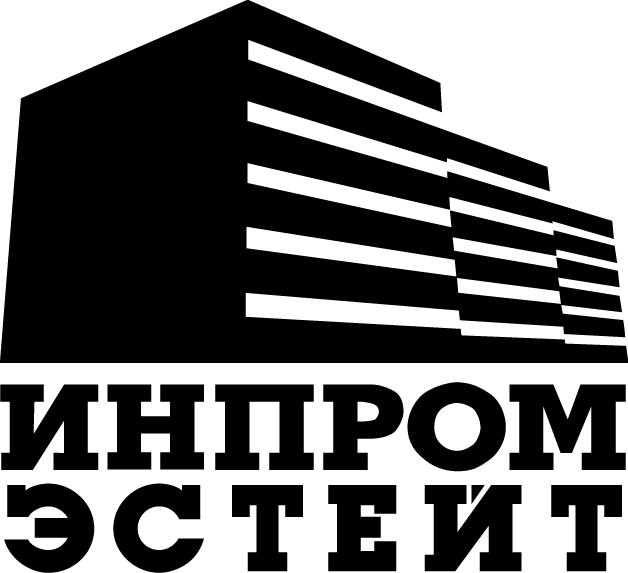                           максимально развернуто и честно, ответить на вопросы предлагаемой Анкеты.АНКЕТА КАНДИДАТАСнимаю квартиру                    Живу с родителями                     Своя квартира Будет ли обеспечен присмотр за детьми в случае полной занятости в нашей компании?                                                 ДА                      НЕТ  ОбразованиеЧто Вы больше предпочитаете: работать	 самостоятельно 		 в командеВы чувствуете себя в большей степени	 лидером  			 исполнителемКурите ли вы? Да    НетСостав семьи (муж, жена, мать, отец,  дети):Навыки работы с компьютером (офисные и специализированные программы)Владение иностранными языками:Профессиональная деятельностьУкажите свой опыт работы, начиная с последнего места работы, обязательно укажите место работы по профилю вакансии, на которую претендуете.Назовите Ваши значительные профессиональные достижения за последние годыПроранжируйте от 1 до 10 значение каждого из данных факторов при выборе работы. 1- более важно для Вас, 10 – менее важно для Вас.  Цифры не должны повторяться.Откуда Вы  узнали о вакансии?Настоящим я подтверждаю свое согласие на обработку моих персональных данных, с целью осуществления процесса подбора персонала в организацию в порядке, предусмотренном действующим законодательством Российской Федерации.	Настоящим я подтверждаю, что информация, изложенная мною в этой анкете, достоверная и содержит все известные мне сведения. Я понимаю, что если я допустил(а) какое-либо искажение или недостаток информации в данной анкете, то это может послужить поводом к утрате доверия ко мне.                                                                                     (расшифровка)Уважаемый кандидат!Благодарим Вас за заполнение данной анкеты. Она будет рассмотрена подробно в течение 7 (семи) рабочих дней, но заполнение данной анкеты  не является обязательным условием приема на работу в нашу организацию. Если Ваша кандидатура будет утверждена на первом этапе собеседования, с Вами свяжется специалист службы персонала и пригласит на второй этап собеседования с руководителем подразделения.По этой анкете будет запрошена информация, которая будет содержать сведения о Вашей деловой репутации, профессиональных способностях и о привлечении к уголовной ответственности. Сведения, указанные в анкете не разглашаются и носят конфиденциальный характер.                                               ОАО «ИНПРОМ ЭСТЕЙТ»ЛИСТ СОБЕСЕДОВАНИЯпри приеме на работус гражданином __________________________________________________________________(Ф. И. О.)в ______________________________________________________________________________(наименование структурного подразделения)на должность____________________________________________________________________(наименование должности)Работник ТОП, ответственный за кадровое делопроизводство: _________________________________________________________________________________________________________________________________________________________________________________________________________________________________________________________	                                                                              «______» _________ 20___г. ____________________________										                                    (резолюция, подпись)Руководитель структурного подразделения: _________________________________________________________________________________________________________________________________________________________________________________________________________________________________________________________	                                                                              «______» _________ 20___г. ____________________________										                                    (резолюция, подпись)Директор по безопасности и режиму/Руководитель СБ/Ведущий специалист СБ: _________________________________________________________________________________________________________________________________________________________________________________________________________________________________________________________	                                                                              «______» _________ 20___г. ____________________________										                                    (резолюция, подпись)Директор по персоналу:___________________________________________________________________________________________________________________________________________________________________________________________________________________________________________________________________                                                                                           «______» ________20___ г. _____________________________                                                                                                                                                                   (резолюция, подпись)      Согласовано (при необходимости): Руководитель УК/ТОП:___________________________________________________________________________________________________________________________________________________________________                                                                              «_____» _____20___ г.________________________                                                                                                                                                                                                            (резолюция, подпись)    Интересующая вакансияИнтересующая вакансияИнтересующая вакансияИнтересующая вакансияКогда Вы готовы выйти на работуКогда Вы готовы выйти на работуКогда Вы готовы выйти на работуКогда Вы готовы выйти на работуФ.И.О.Ф.И.О.Ф.И.О.Ф.И.О.Дата рожденияЧисло полных летАдрес регистрацииАдрес регистрацииАдрес места жительстваАдрес места жительстваАдрес места жительстваТелефонE-mailSkypeСемейное положениеСемейное положение Дети:  Нет;  Есть Возраст детей: Дети:  Нет;  Есть Возраст детей: Дети:  Нет;  Есть Возраст детей:Изменяли ли Вы фамилию, имя или отчество?Изменяли ли Вы фамилию, имя или отчество?НЕТДА    Причина                   ______________________ ______________________Паспортные данные: серия                                                 паспорт №                                                 паспорт №                                                 паспорт №                                                 паспорт №Выдан (кем, когда)Место рожденияГражданствоНомер ИННГод поступленияГод окончанияПолное название учебного заведения; факультетПолное название учебного заведения; факультетФорма обученияФорма обученияФорма обученияСпециальностьЕсть ли у Вас планы продолжить обучение?Есть ли у Вас планы продолжить обучение?Есть ли у Вас планы продолжить обучение?Какие?Наличие автомобиля:Наличие автомобиля: Есть;  Нет      Наличие прав:  Нет  Есть;  Категория:  Есть;  Нет      Наличие прав:  Нет  Есть;  Категория:  Есть;  Нет      Наличие прав:  Нет  Есть;  Категория:  Есть;  Нет      Наличие прав:  Нет  Есть;  Категория:  Есть;  Нет      Наличие прав:  Нет  Есть;  Категория: Судимость:Есть (статья)Есть (статья)Нет.  Административная ответственность Нет.  Административная ответственность  Есть;  Нет.      Как Вы обычно проводите свободное время?Как Вы обычно проводите свободное время?Как Вы обычно проводите свободное время?Как Вы обычно проводите свободное время?Как Вы обычно проводите свободное время?Степень родстваФ.И.О.(указывается полностью)Дата рожденияМесто работы, должностьТелефонУровеньПрограммы, языкиНе знакомНачинающийПользовательОпытный пользовательПрограммистСистемный администраторWordExcel1СДругое_________Другое_________               УровеньЯзыкплохойсредний (читает и переводит со словарем)хороший(читает и может объясниться)Отличный(в совершенстве)1.1.Начало (месяц/год)Окончание (месяц/год)Окончание (месяц/год)Название организации Название организации Название организации Направление  деятельности организации Направление  деятельности организации Название должностиНазвание должностиНазвание должности1.1.1.1.ФИО и телефон руководителяФИО и телефон руководителяФИО и телефон руководителяФИО и телефон руководителяФИО и телефон руководителяФИО и телефон руководителяФИО и телефон руководителяФИО и телефон руководителяКоличество подчиненныхКоличество подчиненныхКоличество подчиненных1.1.Должностные обязанностиДолжностные обязанностиДолжностные обязанностиДолжностные обязанностиДолжностные обязанностиДолжностные обязанностиДолжностные обязанностиДолжностные обязанностиШтат компании Штат компании Штат компании 1.1.Причины поиска новой работыПричины поиска новой работыПричины поиска новой работыПричины поиска новой работыПричины поиска новой работыПричины поиска новой работыПричины поиска новой работыПричины поиска новой работыПричины поиска новой работыПричины поиска новой работыПричины поиска новой работы2.2.Начало (месяц/год)Окончание (месяц/год)Окончание (месяц/год)Название организации Название организации Название организации Направление  деятельности организации Направление  деятельности организации Название должностиНазвание должностиНазвание должности2.2.2.2.ФИО и телефон руководителя ФИО и телефон руководителя ФИО и телефон руководителя ФИО и телефон руководителя ФИО и телефон руководителя ФИО и телефон руководителя ФИО и телефон руководителя ФИО и телефон руководителя Количество подчиненныхКоличество подчиненныхКоличество подчиненных2.2.Должностные обязанностиДолжностные обязанностиДолжностные обязанностиДолжностные обязанностиДолжностные обязанностиДолжностные обязанностиДолжностные обязанностиДолжностные обязанностиШтат компании Штат компании Штат компании 2.2.Причины поиска новой работыПричины поиска новой работыПричины поиска новой работыПричины поиска новой работыПричины поиска новой работыПричины поиска новой работыПричины поиска новой работыПричины поиска новой работыПричины поиска новой работыПричины поиска новой работыПричины поиска новой работы3.3.Начало (месяц/год)Окончание (месяц/год)Окончание (месяц/год)Название организации Название организации Название организации Направление  деятельности организации Направление  деятельности организации Название должностиНазвание должностиНазвание должности3.3.3.3.ФИО и телефон руководителя ФИО и телефон руководителя ФИО и телефон руководителя ФИО и телефон руководителя ФИО и телефон руководителя ФИО и телефон руководителя ФИО и телефон руководителя ФИО и телефон руководителя Количество подчиненныхКоличество подчиненныхКоличество подчиненных3.3.Должностные обязанностиДолжностные обязанностиДолжностные обязанностиДолжностные обязанностиДолжностные обязанностиДолжностные обязанностиДолжностные обязанностиДолжностные обязанностиШтат компании Штат компании Штат компании 3.3.Причины поиска новой работыПричины поиска новой работыПричины поиска новой работыПричины поиска новой работыПричины поиска новой работыПричины поиска новой работыПричины поиска новой работыПричины поиска новой работыПричины поиска новой работыПричины поиска новой работыПричины поиска новой работы4.4.Начало (месяц/год)Окончание (месяц/год)Окончание (месяц/год)Название организации Название организации Название организации Направление  деятельности организации Направление  деятельности организации Название должностиНазвание должностиНазвание должности4.4.4.4.ФИО и телефон руководителя ФИО и телефон руководителя ФИО и телефон руководителя ФИО и телефон руководителя ФИО и телефон руководителя ФИО и телефон руководителя ФИО и телефон руководителя ФИО и телефон руководителя Количество подчиненныхКоличество подчиненныхКоличество подчиненных4.4.Должностные обязанностиДолжностные обязанностиДолжностные обязанностиДолжностные обязанностиДолжностные обязанностиДолжностные обязанностиДолжностные обязанностиДолжностные обязанностиШтат компании Штат компании Штат компании 4.4.Причины поиска новой работыПричины поиска новой работыПричины поиска новой работыПричины поиска новой работыПричины поиска новой работыПричины поиска новой работыПричины поиска новой работыПричины поиска новой работыПричины поиска новой работыПричины поиска новой работыПричины поиска новой работыЗаработная  плата  на  последнем  месте  работы после вычета НДФЛЗаработная  плата  на  последнем  месте  работы после вычета НДФЛЗаработная  плата  на  последнем  месте  работы после вычета НДФЛС какой зарплатой вы готовы приступить к работе   на испытательный срок  после вычета НДФЛ                      С какой зарплатой вы готовы приступить к работе   на испытательный срок  после вычета НДФЛ                      С какой зарплатой вы готовы приступить к работе   на испытательный срок  после вычета НДФЛ                      С какой зарплатой вы готовы работать после испытательного срока   после вычета НДФЛ                     С какой зарплатой вы готовы работать после испытательного срока   после вычета НДФЛ                     Желаемый уровень заработной платы в дальнейшем после вычета НДФЛЖелаемый уровень заработной платы в дальнейшем после вычета НДФЛЖелаемый уровень заработной платы в дальнейшем после вычета НДФЛ  Есть ли ограничения в командировках  Есть ли ограничения в командировках  Есть ли ограничения в командировках  Есть ли ограничения в командировках  Есть ли ограничения в командировках  Есть ли ограничения в командировках  Есть ли ограничения в командировках  Есть ли ограничения по здоровью  Есть ли ограничения по здоровью  Есть ли ограничения по здоровью  Есть ли ограничения по здоровью  Есть ли ограничения по здоровью  Есть ли ограничения по здоровью  Есть ли ограничения по здоровьюНазовите 5 Ваших главных целей на ближайшие 3 (три) года?Что Вам нравилось больше всего на предыдущем месте работы?Достойная зарплатаСтабильность работыГибкий рабочий графикРешение сложных задачВозможность самореализацииПолучение новых навыковПерспективы ростаХороший коллективБлизость от домаПрестиж компанииГазета (название)Телевидение (канал)РадиоЗнакомыеСайт по трудоустройству(какие)Подпись  кандидата                           /Дата«       »                     20       г.